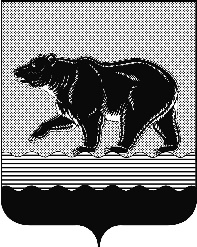 СЧЁТНАЯ ПАЛАТАГОРОДА НЕФТЕЮГАНСКА16 микрорайон, 23 дом, помещение 97, г. Нефтеюганск, 
Ханты-Мансийский автономный округ - Югра (Тюменская область), 628310  тел./факс (3463) 20-30-55, 20-30-63 E-mail: sp-ugansk@mail.ru www.admaugansk.ru Исх. № СП-439-1 от 22.11.2021  Заключение на проект изменений муниципальной программы города Нефтеюганска «Развитие жилищно-коммунального комплекса и повышение энергетической эффективности в городе Нефтеюганске»Счётная палата города Нефтеюганска на основании статьи 157 Бюджетного кодекса Российской Федерации, Положения о Счётной палате города Нефтеюганска, рассмотрев проект изменений в муниципальную программу города Нефтеюганска «Развитие жилищно-коммунального комплекса и повышение энергетической эффективности в городе Нефтеюганске» (далее по тексту – проект изменений), сообщает следующее:1. При проведении экспертно-аналитического мероприятия учитывалось наличие экспертизы проекта изменений:1.1. Департамента финансов администрации города Нефтеюганска на предмет его соответствия бюджетному законодательству Российской Федерации и возможности финансового обеспечения её реализации из бюджета города Нефтеюганска.1.2. Департамента экономического развития администрации города Нефтеюганска на предмет соответствия:- Порядку принятия решения о разработке муниципальных программ города Нефтеюганска, их формирования, утверждения и реализации, утверждённому постановлением администрации города Нефтеюганска от 18.04.2019 № 77-нп «О модельной муниципальной программе города Нефтеюганска, порядке принятия решения о разработке муниципальных программ города Нефтеюганска, их формирования, утверждения и реализации» (далее по тексту – Модельная программа, Порядок);- Стратегии социально-экономического развития муниципального образования город Нефтеюганск, утверждённой решением Думы от 31.10.2018 № 483-VI «Об утверждении Стратегии социально-экономического развития муниципального образования город Нефтеюганск на период до 2030 года»;- структурных элементов (основных мероприятий) целям муниципальной программы;- сроков её реализации задачам;- целевых показателей, характеризующих результаты реализации муниципальной программы, показателям экономической, бюджетной и социальной эффективности, а также структурных элементов (основных мероприятий) муниципальной программы;- требованиям, установленным нормативными правовыми актами в сфере управления проектной деятельностью.2. Представленный проект изменений не соответствует Модельной программе, а именно:2.1. В паспорте муниципальной программы: - в строке «Сроки реализации муниципальной программы» указаны 2022-2024 годы и на период до 2030 года, при этом годом начала реализации муниципальной программы является 2019 год;- в строке «Подпрограммы или основные мероприятия» отражено не предусмотренное формой паспорта словосочетание «муниципальной программы»;- отражена не предусмотренная строка «Наименование портфеля проектов, направленных в том числе на реализацию в городе Нефтеюганске (далее – город) национальных проектов (программ) Российской Федерации;- в строках «Параметры финансового обеспечения муниципальной программы», «Параметры финансового обеспечения национальных (региональных) проектов» содержится неполная информация об общем объёме финансирования муниципальной программы, а также о финансовом обеспечении национальных (региональных) проектов муниципальной программы, поскольку не отражены сведения о финансовом обеспечении в период 2019-2021 годов.  Рекомендуем устранить указанные замечания, а также в целях исключения несоответствия отдельных частей муниципальной программы, соответствующие изменения предусмотреть в таблице «Распределение финансовых ресурсов муниципальной программы (по годам)».2.2. В графе 4 таблицы 1 «Целевые показатели муниципальной программы «Развитие жилищно-коммунального комплекса и повышение энергетической эффективности в городе Нефтеюганске» (далее по тексту – таблица 1) должны указываться базовые показатели на начало реализации муниципальной программы. В проекте изменений базовые показатели не соответствуют указанному требованию. Кроме того, в столбце «Значение показателя по годам» отсутствует информация о значениях показателей в период действия муниципальной программы 2019-2021 годов. Рекомендуем устранить замечания, а также в целях исключения несоответствия отдельных частей муниципальной программы, соответствующие изменения предусмотреть в паспорте программы.    2.3. Установлены несоответствия частей муниципальной программы друг другу:2.3.1. В строке «Целевые показатели муниципальной программы» паспорта муниципальной программы отсутствуют следующие целевые показатели, отраженные в соответствующих таблицах, ответственным исполнителем за достижение которых является департамент жилищно-коммунального хозяйства администрации города Нефтеюганска:- таблица 1 - целевой показатель «6. Удовлетворённость населения деятельностью органов местного самоуправления (процентов от числа опрошенных) (по сферам деятельности);- таблица 1.2 «Целевые показатели в области энергосбережения и повышения энергетической эффективности по отраслям экономики (годовые*) «Развитие жилищно-коммунального комплекса и повышение энергетической эффективности в городе Нефтеюганске» (далее по тексту – таблица 1.2) - целевые показатели:«6. Доля объема энергетических ресурсов, производимых с использованием возобновляемых источников энергии и (или) вторичных энергетических ресурсов, в общем объеме энергетических ресурсов, производимых на территории муниципального образования, %»;«11. Удельный расход природного газа на снабжение органов местного самоуправления и муниципальных учреждений (в расчете на 1 человека), м³/чел.»;«12. Отношение экономии энергетических ресурсов и воды в стоимостном выражении, достижение которой планируется в результате реализации энергосервисных договоров (контрактов), заключенных органами местного самоуправления и муниципальными учреждениями, к общему объему финансирования муниципальной программы, %«13. Количество энергосервисных договоров (контрактов), заключенных органами местного самоуправления и муниципальными учреждениями, шт.»;«18	. Удельный расход природного газа в многоквартирных домах с индивидуальными системами газового отопления (в расчете на 1 кв. метр общей площади), тыс.м³/м²»;«21. Удельный расход топлива на выработку тепловой энергии на тепловых электростанциях, т у.т./млн. Гкал».По отражённым целевым показателям также отсутствует взаимосвязь со структурными элементами муниципальной программы, отраженными в таблице 2 «Распределение финансовых ресурсов муниципальной программы «Развитие жилищно-коммунального комплекса и повышение энергетической эффективности в городе Нефтеюганске» (по годам)» (далее по тексту – таблица 2». Кроме того, установлено также отсутствие взаимосвязи целевого показателя 23 «Выполнение капитального ремонта объектов централизованных систем водоснабжения и водоотведения, предусмотренных к реализации планом мероприятий по капитальному ремонту (не менее 100% от плана мероприятий)» таблицы 1.1 «Дополнительные целевые показатели муниципальной программы «Развитие жилищно-коммунального комплекса и повышение энергетической эффективности в городе Нефтеюганске» (далее по тексту – таблица 1.1) с соответствующим структурным элементом.Отсутствие четкой взаимосвязи с финансовым обеспечением мероприятий повлечёт невозможность достижения отражённых целевых показателей, что в свою очередь влечёт несоблюдение принципа сбалансированности, а также исполнение полномочий, возложенных на ответственного исполнителя муниципальной программы в соответствии с Порядком.Рекомендуем устранить замечания, а также в целях исключения несоответствия отдельных частей муниципальной программы, соответствующие изменения предусмотреть в паспорте программы, а также в таблице 2.    2.3.2. Структурный элемент 1.2. «Предоставление субсидий организациям коммунального комплекса, предоставляющим коммунальные услуги населению» предусматривает взаимосвязь с целевыми показателями таблицы 1.1:- «18. Объем вывезенных бытовых сточных вод от многоквартирных жилых домов, подключенных к централизованной системе водоснабжения, оборудованных внутридомовой системой водоотведения и не подключенных к сетям централизованной системы водоотведения на территории города Нефтеюганска – м3»;- «22. Исполнение запланированных работ по проведению капитального ремонта в МКД вследствие возникновения неотложной необходимости - не менее 100%».Вместе с тем, в соответствии с таблицей 3 «Перечень структурных элементов (основных мероприятий) муниципальной программы» (далее по тексту - таблица 3) расходы на обеспечение предоставления мер социальной поддержки для отдельных категорий граждан, пользующихся услугами городской бани подлежат отражению по основному мероприятию 1.2. «Предоставление субсидий организациям коммунального комплекса, предоставляющим коммунальные услуги населению». Тогда как, по целевому показателю «21. Процент обеспечения помывок льготных категорий граждан (не менее 100%) от всех обратившихся за мерами социальной поддержки в виде льготного пользования услугами городской бани» отсутствует взаимосвязь со структурным элементом.При этом, согласно таблицы 3 расходы на ремонт многоквартирных домов при возникновении неотложной необходимости подлежат отражению по основному мероприятию 2.1. Поддержка технического состояния жилищного фонда».	Рекомендуем устранить несоответствие взаимосвязи целевых показателей по структурным элементам.2.3.3. Данные по подпрограмме 4 «Формирование комфортной городской среды», отраженные в таблице 2, не соответствуют отраженным в таблице 3, а также в разделе «Механизм реализации муниципальной программы», а именно:Рекомендуем устранить замечание и привести в соответствие положения муниципальной программыКроме того, согласно таблицы 3 по структурному элементу «Благоустройство и озеленение» предполагается направление расходов на выполнение работ в рамках проектов инициативного бюджетирования. Вместе с тем, в таблицу 2 введено новое мероприятие «Реализация инициативных проектов, отобранных по результатам конкурса». Поскольку таблица 3 не содержит данных о мероприятии «Реализация инициативных проектов, отобранных по результатам конкурса», тем самым невозможно определить правильность отражения направления расходов структурного элемента.Рекомендуем пересмотреть структуру основных мероприятий в связи с наличием признака дублирования положений указанных мероприятий.2.3.4. Несоответствие положений «Механизма реализации муниципальной программы» (далее по тексту – механизм реализации) показателям, отраженным в таблицах к муниципальной программы:2.3.4.1. В механизме реализации отражено, что мероприятие 1.2 подпрограммы 1 осуществляется в соответствии с Государственной программой Ханты-Мансийского автономного округа – Югры. Возмещение недополученных доходов газораспределительным организациям, осуществляющим реализацию населению сжиженного углеводородного газа для бытовых нужд по социально ориентированным тарифам, осуществляется из бюджета автономного округа. Средства предоставляются муниципальным образованиям автономного округа в рамках межбюджетных отношений в пределах бюджетных ассигнований, предусмотренных в составе расходов бюджета автономного округа. При этом, согласно таблицы 3 в состав структурного элемента 1.2 «Предоставление субсидий организациям коммунального комплекса, предоставляющим коммунальные услуги населению» включаются расходы направленные на обеспечение предоставления мер социальной поддержки для отдельных категорий граждан, пользующихся услугами городской бани, а также в целях обеспечения бесперебойного водоотведения от многоквартирных жилых домов, подключенных к централизованной системе водоснабжения, оборудованных внутридомовой системой водоотведения и не подключенных к сетям централизованной системы водоотведения на территории города Нефтеюганска, а расходы на возмещение недополученных доходов газораспределительным организациям, осуществляющим реализацию населению сжиженного углеводородного газа для бытовых нужд по социально ориентированным тарифам, осуществляется из бюджета автономного округа не предусмотрены.Рекомендуем устранить замечание и привести в соответствие положения муниципальной программы.2.3.4.2. В механизме реализации отражено, что реализация мероприятия 1.3 подпрограммы 1 осуществляется в соответствии с решением Думы города Нефтеюганска от 25.04.2012 № 276-V «О дополнительных мерах социальной поддержки для отдельных категорий граждан в городе Нефтеюганске» (с изменениями от 02.07.2012 № 330-V, от 28.05.2014 № 826-V), которым определены меры социальной поддержки отдельным категориям граждан, пользующимся услугами городской бани.При этом, в таблице 3 расходы на обеспечение предоставления мер социальной поддержки для отдельных категорий граждан, пользующихся услугами городской бани подлежат отражению по основному мероприятию 1.2 «Предоставление субсидий организациям коммунального комплекса, предоставляющим коммунальные услуги населению», тогда как по мероприятию 1.3 предполагаются расходы на содержание объектов коммунального комплекса.Рекомендуем устранить замечание и привести в соответствие положения муниципальной программы.2.3.4.1. В механизме реализации отражено, что реализация мероприятия 1.5 подпрограммы 1 осуществляется в соответствии с Государственной программой Ханты-Мансийского автономного округа – Югры «Жилищно-коммунальный комплекс и городская среда», утвержденной постановлением Правительства Ханты-Мансийского автономного округа – Югры от 05.10.2018 № 347-п, постановлением Правительства Ханты-Мансийского автономного округа - Югры от 23.12.2010 № 373-п «О Порядке формирования и реализации Адресной инвестиционной программы Ханты-Мансийского автономного округа – Югры», постановлением Правительства Ханты-Мансийского автономного округа – Югры от 26.07.2019 № 239-п «О программе Ханты-Мансийского автономного округа – Югры по повышению качества водоснабжения на период с 2019 по 2024 год» за счет средств федерального бюджета, бюджета автономного округа и бюджета муниципального образования.Тогда как, в таблицах 2, 3 структурный элемент 1.5 отсутствует. Рекомендуем устранить замечание и привести в соответствие положения муниципальной программы.2.4. В соответствии с Модельной программой в таблице 2 устанавливается связь структурных элементов (основных мероприятий) с целевыми показателями муниципальной программы. В случае если не выявлена связь структурного элемента (основного мероприятия) с целевыми показателями (таблица 1), приводится ссылка на иные показатели, характеризующие эффективность реализации структурных элементов (основных мероприятий) муниципальной программы, которые отражены в приложении к нормативному правовому акту об утверждении муниципальной программы.В таблице 2 проекта изменений по следующим структурным элементам не установлена связь с показателями муниципальной программы:- 1.3 «Содержание объектов коммунального комплекса» соисполнитель департамент градостроительства и земельных отношений администрации города Нефтеюганска;- 4.3 «Реализация инициативных проектов, отобранных по результатам конкурса» ответственный исполнитель департамент жилищно-коммунального хозяйства администрации города Нефтеюганска;- 5.1 «Организационное обеспечение функционирования отрасли» ответственный исполнитель департамент жилищно-коммунального хозяйства администрации города Нефтеюганска;- 7.1 «Обустройство территории городских лесов, локализация и ликвидация очагов вредных организмов городских лесов муниципального образования город Нефтеюганск» ответственный исполнитель департамент жилищно-коммунального хозяйства администрации города Нефтеюганска;	- 7.2 «Предупреждение возникновения и распространения лесных пожаров» ответственный исполнитель департамент жилищно-коммунального хозяйства администрации города Нефтеюганска.При этом, не приведены ссылки на иные показатели, характеризующие эффективность реализации структурных элементов (основных мероприятий) муниципальной программы, не оформлено приложение к нормативному правовому акту об утверждении муниципальной программы в указанной части.Рекомендуем привести в соответствие проект изменений Модельной программе. Кроме того, следующие структурные элементы не обеспечены объёмом финансирования на реализацию:  - 1.3 «Содержание объектов коммунального комплекса»;- 4.3 «Реализация инициативных проектов, отобранных по результатам конкурса»;- 7.1 «Обустройство территории городских лесов, локализация и ликвидация очагов вредных организмов городских лесов муниципального образования город Нефтеюганск»;	- 7.2 «Предупреждение возникновения и распространения лесных пожаров».Рекомендуем оценить реалистичность реализации указанных мероприятий целям и задачам муниципальной программы в виду отсутствия их финансового обеспечения и взаимосвязи с целевыми показателями.2.5. Порядком установлено, что проектная часть муниципальной программы – это совокупность региональных проектов. Согласно таблице 2 предлагается реализация следующих региональных проектов: «Чистая вода», «Формирование комфортной городской среды», «Чистая страна», следовательно, совокупность указанных проектов определяет проектную часть муниципальной программы.Вместе с тем, строка «Проектная часть» таблицы 2 не содержит информацию об объёмах финансовых затрат на реализацию по годам и в разрезе источников финансирования.Расходы на реализацию региональных проектов отражены в составе строки «Прочие расходы» таблицы 2.   Рекомендуем привести отражение информации об объёмах финансирования региональных проектов в соответствие Модельной программе.	2.6. Установлено несоблюдение принципов реалистичности, ресурсной обеспеченности и сбалансированности, а именно:- в таблице 2 по основному мероприятию 3.1. «Реализация энергосберегающих мероприятий в муниципальном секторе (Целевые показатели № 1-4, № 7-10 Таблица 1.2) предполагается участие ответственного исполнителя департамента жилищно-коммунального хозяйства администрации города Нефтеюганска, а также наличие следующих соисполнителей: департамента градостроительства и земельных отношений администрации города Нефтеюганска, департамента муниципального имущества администрации города Нефтеюганска, при этом расходы на финансирование мероприятия по данным соисполнителям не предусмотрены;- в таблице 2 основному мероприятию 1.1. «Реконструкция, расширение, модернизация, строительство коммунальных объектов, в том числе объектов питьевого водоснабжения) финансовые затраты на 2022-2030 годы не предусмотрены. При этом, таблицей 1.1 предусмотрено достижение целевого показателя «2. Увеличение протяжённости сетей газоснабжения в 11а микрорайоне г. Нефтеюганска, - 3,06 км (2026-2030 годы, на конец реализации программы).Данное мероприятие предполагает бюджетные инвестиции в объекты капитального строительства (коммунальной инфраструктуры) (таблица 4 «Перечень объектов капитального строительства»), следовательно, его реализация предполагает финансирование.Таким образом, отсутствие финансового обеспечения мероприятий повлечёт несоблюдение вышеуказанных принципов, невозможность достижения в установленные сроки целевых показателей, а также исполнение полномочий, возложенных на ответственного исполнителя и соисполнителей муниципальной программы в соответствии с Порядком Рекомендуем оценить реалистичность реализации данных мероприятий, а также достижение установленных целевых показателей.	Также таблицей 4 «Перечень объектов капитального строительства» (далее по тексту – таблица 4) по объектам: «Сети газоснабжения микрорайона 11а в г. Нефтеюганске. Окончание (1 этап)», «Сети газоснабжения микрорайона 11а в г. Нефтеюганске. Окончание (2 этап)» предусмотрен целевой показатель «Увеличение протяжённости сетей газоснабжения в 11а микрорайоне г. Нефтеюганска». При этом, согласно таблицы 4 «Перечень объектов капитального строительства» государственной программы Ханты-Мансийского автономного округа - Югры «Жилищно-коммунальный комплекс и городская среда», утверждённой постановлением Правительства ХМАО - Югры от 31.10.2021 № 477-п в столбце 7 «Наименование целевого показателя» по данным объектам отражен показатель «Доля площади жилищного фонда, обеспеченного всеми видами благоустройства, в общей площади жилищного фонда автономного округа, %».	Рекомендуем при формировании целевых показателей учитывать положения соответствующей государственной программы Ханты-Мансийского автономного округа – Югры.Проект муниципальной программы также содержит следующие недостатки в техническом оформлении:1. В таблице 2:- по основному мероприятию 7.2. «Предупреждение возникновения и распространения лесных пожаров» отсутствует строка «иные внебюджетные источники», предусмотренная формой таблицы 2, установленной Модельной программой.- по строке «Итого по подпрограмме 7» дублирование строки «иные внебюджетные источники».Рекомендуем устранить указанные недостатки. 2. В механизме реализации отражены ссылки на утративший силу с 01.01.2021 года порядок формирования и реализации Адресной инвестиционной программы Ханты-Мансийского автономного округа – Югры, утверждённый постановлением Правительства ХМАО - Югры от 23.12.2010                 № 373-п.Рекомендуем устранить указанные недостатки. 3. В таблице 3 по структурному элементу 5.1 «Организационное обеспечение функционирования отрасли» не отражена информация в столбце 3 «Направление расходов структурного элемента (основного мероприятия)».Рекомендуем дополнить таблицу соответствующей информацией.Кроме того, пункт 3 проекта постановления администрации города Нефтеюганска «О внесении изменения в постановление администрации города Нефтеюганска от 15.11.2018 № 605-п «Об утверждении муниципальной программы города Нефтеюганска «Развитие жилищно-коммунального                                                        комплекса и повышение энергетической эффективности в городе Нефтеюганске» определяет, что постановление вступает в силу с 01.01.2022 и распространяется на правоотношения, связанные с формированием бюджета на 2022 год и плановый период 2023 и 2024 годов.Проект изменений муниципальной программы содержит ссылки на постановление Правительства ХМАО - Югры от 05.10.2018 № 347-п «О государственной программе Ханты-Мансийского автономного округа - Югры «Жилищно-коммунальный комплекс и городская среда», постановление Правительства ХМАО - Югры от 05.10.2018 № 352-п «О государственной программе Ханты-Мансийского автономного округа - Югры «Экологическая безопасность».Вместе с тем, с 01.01.2022 года начинают действие постановление Правительства ХМАО - Югры от 31.10.2021 № 477-п «О государственной программе Ханты-Мансийского автономного округа - Югры «Жилищно-коммунальный комплекс и городская среда», постановление Правительства ХМАО - Югры от 31.10.2021 № 482-п «О государственной программе Ханты-Мансийского автономного округа - Югры «Экологическая безопасность».	Рекомендуем при составлении муниципальных правовых актов учитывать сроки реализации государственных программ Ханты-Мансийского автономного округа – Югры.	3. Проектом изменений планируется:	3.1. Внести изменения в значения целевых показателей, указанных в таблицах: 1, 1.1, 1.2.	3.2. В Таблице 2 «Перечень основных мероприятий муниципальной программы» предусмотреть финансирование:		3.2.1. По подпрограмме 1 «Создание условий для обеспечения качественными коммунальными услугами» в общей сумме 1 277 931,000 тыс. рублей, в том числе за счёт: средств федерального бюджета в сумме 84 080,600 тыс. рублей, средств бюджета автономного округа в сумме 1 019 765,600 тыс. рублей, местного бюджета в сумме 174 084,800 тыс. рублей, из них:- на 2022 год в сумме 1 170 897,400 тыс. рублей, из них за счёт средств федерального бюджета – 84 080,600 тыс. рублей, бюджета автономного округа – 1 019 765,600 тыс. рублей, местного бюджета – 67 051,200 тыс. рублей; - на 2023 год за счёт средств местного бюджета в сумме 13 379,200 тыс. рублей;- на 2024 год за счёт средств местного бюджета в сумме 13 379,200 тыс. рублей;- на 2025 год за счёт средств местного бюджета в сумме 13 379,200 тыс. рублей;- на 2026 год и до 2030 года за счёт средств местного бюджета в сумме             66 896,000 тыс. рублей.В ходе экспертизы рассмотрены расходы на очередной финансовый год и плановый период, ввиду того, что расчёты предоставлены ответственным исполнителем муниципальной программы на 2022, 2023 и 2024 годы.	В разрезе основных мероприятий расходы на финансирование подпрограммы предоставлены следующим образом: по основному мероприятию 1.1. «Реконструкция, расширение, модернизация, строительство коммунальных объектов, в том числе объектов питьевого водоснабжения» по соисполнителю департаменту градостроительства и земельных отношений администрации города Нефтеюганска финансовое обеспечение на 2022-2024 годы не предусмотрено;2) по основному мероприятию 1.2. «Предоставление субсидий организациям коммунального комплекса, предоставляющим коммунальные услуги населению» по ответственному исполнителю департаменту жилищно-коммунального хозяйства администрации города Нефтеюганска, планируется предоставление субсидий из местного бюджета 40 137,600 тыс. рублей, в том числе: в 2022 году - 13 379,200 тыс. рублей, в 2023 году - 13 379,200 тыс. рублей, в 2024 году - 13 379,200 тыс. рублей, в том числе:- на возмещение недополученных доходов в связи с предоставлением населению бытовых услуг (баня) на территории города Нефтеюганска по тарифам, не обеспечивающим возмещение издержек в общей сумме 17 988,600 тыс. рублей, в том числе: в 2022 году - 5 996,200 тыс. рублей, в 2023 году -                    5 996,200 тыс. рублей, в 2024 году - 5 996,200 тыс. рублей. Данные расходы запланированы на уровне 2021 года. В качестве финансово - экономического обоснования расходов предоставлены следующие документы на 3 листах: плановый расчёт бюджетной субсидии на возмещение недополученных доходов на услуги городской бани по льготным категориям граждан на 2022 год и плановый период 2023 и 2024 годы, плановый расчёт стоимости 1 посещения в городской бане на 2022 год, пояснительная записка по субсидии на возмещение недополученных доходов в связи с предоставлением населению бытовых услуг (баня) на территории города Нефтеюганска по тарифам, не обеспечивающим возмещение издержек на 2022 год. Из указанных документов следует, что размер субсидии исходя из потребности составляет 10 142,913 тыс. рублей ежегодно. Необходимо отметить, согласно информации, содержащейся в финансово-экономическом обосновании по данному мероприятию, в расчётные данные по коммунальным услугам приняты фактические показатели 2019 года, расчёты не учитывают увеличение тарифов на коммунальные услуги. Рекомендуем оценить реалистичность исполнения мероприятия и обоснованность планируемых бюджетных ассигнований;- на возмещение затрат по откачке и вывозу бытовых сточных вод от многоквартирных жилых домов, подключенных к централизованной системе водоснабжения, оборудованных внутридомовой системой водоотведения и не подключенных к сетям централизованной системы водоотведения на территории города Нефтеюганска в общей сумме 22 149,000 тыс. рублей, в том числе: в 2022 году - 7 383,000 тыс. рублей, в 2023 году - 7 383,000 тыс. рублей, в 2024 году - 7 383,000 тыс. рублей. Данные расходы запланированы на уровне 2021 года.по основному мероприятию 1.3. «Содержание объектов коммунального комплекса» по соисполнителю департаменту градостроительства и земельных отношений администрации города Нефтеюганска финансовое обеспечение на 2022-2024 годы не предусмотрено;по основному мероприятию 1.4. «Региональный проект «Чистая вода» по соисполнителю департаменту градостроительства и земельных отношений администрации города Нефтеюганска финансовое обеспечение на 2022 год в общей сумме в сумме 1 157 518,200 тыс. рублей, из них за счёт: 	- субсидии из бюджета автономного округа на реализацию мероприятий по строительству и реконструкции (модернизации) объектов питьевого водоснабжения в сумме 888 254,900 тыс. рублей;- субсидии на строительство и реконструкция (модернизация) объектов питьевого водоснабжения в общей сумме 215 591,300 тыс. рублей (федеральный бюджет в сумме 84 080,600 тыс. рублей, бюджет автономного округа в сумме 131 510,700 тыс. рублей), - доля софинансирования местного бюджета в сумме 53 672,000 тыс. рублей.Вместе с тем, данные содержащиеся в таблице 4 в части наименования объекта, сроков строительства, проектирования не соответствуют данным, указанным в постановлении Правительства ХМАО - Югры от 31.10.2021                     № 477-п «О государственной программе Ханты-Мансийского автономного округа - Югры «Жилищно-коммунальный комплекс и городская среда». Так, например, в таблице 4 отражено наименование объекта «Объекта водоснабжения для повышения качества питьевой воды», при этом в указанной выше государственной программе наименование объекта «Фильтровальная станция, производительностью 20 000 м3 в сутки» ХМАО - Югра, г. Нефтеюганск, 7 микрорайон (станция ВОС)».	Рекомендуем при формировании перечня объектов капитального строительства учитывать положения соответствующей государственной программы Ханты-Мансийского автономного округа – Югры.3.2.2. По подпрограмме 2 «Создание условий для обеспечения доступности и повышения качества жилищных услуг» планируются расходы в общей сумме 226 657,700 тыс. рублей, в том числе: - на 2022 год за счёт средств местного бюджета в сумме 36 140,100 тыс. рублей; - на 2023 год за счёт средств местного бюджета в сумме 23 814,700 тыс. рублей;- на 2024 год за счёт средств местного бюджета в сумме 23 814,700 тыс. рублей;- на 2025 год за счёт средств местного бюджета в сумме 23 814,700 тыс. рублей;- на 2026 год и до 2030 года за счёт средств местного бюджета в сумме             119 073,500 тыс. рублей.	В ходе экспертизы рассмотрены расходы на очередной финансовый год и плановый период, ввиду того, что расчёты предоставлены ответственным исполнителем муниципальной программы на 2022, 2023 и 2024 годы.В составе подпрограммы запланировано основное мероприятие 2.1. «Поддержка технического состояния жилищного фонда».	В составе основного мероприятия запланированы следующие мероприятия:По ответственному исполнителю департаменту жилищно-коммунального хозяйства администрации города Нефтеюганска в общей сумме 79 002,500 тыс. рублей, в том числе: в 2022 году - 34 551,100 тыс. рублей, в 2023 году - 22 225,700 тыс. рублей, в 2024 году - 22 225,700 тыс. рублей, из них:Ежемесячные взносы на капитальный ремонт общего имущества в многоквартирном доме в общей сумме 18 512,400 тыс. рублей, в том числе: в 2022 году – 6 180,800 тыс. рублей, в 2023 году – 6 180,800 тыс. рублей, в 2024 году – 6 180,800 тыс. рублей.В финансово-экономическом обосновании по данному мероприятию, расчёты сформированы из размера минимального взноса, установленного на 2021 год, что что меньше минимального размера взноса на капитальный ремонт общего имущества в многоквартирных домах на территории Ханты-Мансийского автономного округа - Югры на 2022 год и на плановый период 2023 и 2024 годов», установленного приказом Департамента жилищно-коммунального комплекса и энергетики ХМАО - Югры от 04.10.2021 № 17-нп (далее по тексту – минимальный взнос). Так, например, размер взноса за 1 м2 в многоквартирном жилом доме в панельном исполнении с лифтом запланирован в размере 14,40 рублей в месяц, тогда как минимальный взнос установлен 15,15 рублей в месяц.Рекомендуем оценить мероприятие в части реалистичности его исполнения при планируемых бюджетных ассигнованиях.  Расходы по содержанию нераспределенных и нереализованных жилых помещений, являющихся муниципальной собственностью в общей сумме 28 633,300 тыс. рублей, в том числе: в 2022 году – 17 094,700 тыс. рублей, в 2023 году – 5 769,300 тыс. рублей, в 2024 году - 5 769,300 тыс. рублей.Необходимо отметить, согласно информации, содержащейся в финансово-экономическом обосновании по данному мероприятию, расчёты не учитывают увеличение тарифов на коммунальные услуги (отопление/электроэнергию) во 2 полугодии 2022 года. Учитывая, что указанные тарифы утверждены Региональной службой по тарифам Ханты- Мансийского автономного округа - Югры по 2023 год. Рекомендуем оценить мероприятие в части реалистичности его исполнения при планируемых бюджетных ассигнованиях. Субсидии на возмещение недополученных доходов юридическим лицам (за исключением субсидий государственным (муниципальным учреждениям), индивидуальным предпринимателям, физическим лицам в связи с предоставлением гражданам услуги по надлежащему содержанию и ремонту общего имущества в многоквартирных домах по размерам платы, не обеспечивающим возмещение издержек по ответственному исполнителю департаменту жилищно-коммунального хозяйства администрации города Нефтеюганска в общей сумме 16 926,600 тыс. рублей, в том числе: в 2022 году – 5 642,200 тыс. рублей, в 2023 году – 5 642,200 тыс. рублей, в 2024 году –                 5 941,000 тыс. рублей.Субсидии из местного бюджета на финансовое обеспечение (возмещение) затрат в связи с оказанием дополнительной помощи при возникновении неотложной необходимости в проведении капитального ремонта общего имущества в многоквартирном доме на общую сумму 4 900,200 тыс. рублей, в том числе: в 2022 году – 1 633,400 тыс. рублей, в 2023 году - 1 633,400 тыс. рублей, в 2024 году - 1 633,400 тыс. рублей. Расходы запланированы по уровню 2021 года.По капитальному и текущему ремонту жилых помещений в общей сумме 6 000,000 тыс. рублей, в том числе: в 2022 году - 4 000,000 тыс. рублей, в 2023 году - 3 000,000 тыс. рублей, в 2024 году – 3 000,000 тыс. рублей. 	В качестве финансово-экономической экспертизы предоставлены сводные сметные расчёты стоимости строительства по выполнению работ по ремонту жилого помещения на общую сумму 3 277,039 тыс. рублей по следующим адресам:- г. Нефтеюганск, 17 микрорайон, дом 2, квартира 33 на сумму 463,435 тыс. рублей;- г. Нефтеюганск, 11 микрорайон, дом 9, квартира 1 на сумму 674,662 тыс. рублей;- г. Нефтеюганск, 16 микрорайон, дом 26, квартира 49 на сумму 195,595 тыс. рублей;- г. Нефтеюганск, 7 микрорайон, дом 38, квартира 9 на сумму 618,108 тыс. рублей;- г. Нефтеюганск, 6 микрорайон, дом 2, квартира 16 на сумму 39,121 тыс. рублей;- г. Нефтеюганск, 6 микрорайон, дом 74, квартира 9 на сумму 193,081 тыс. рублей;- г. Нефтеюганск, 6 микрорайон, дом 70А, квартира 1 на сумму 39,121 тыс. рублей;- г. Нефтеюганск, 16А микрорайон, дом 88, квартира 2 на сумму 672,107 тыс. рублей;- г. Нефтеюганск, 7 микрорайон, дом 60, квартира 2 на сумму 39,121 тыс. рублей;- г. Нефтеюганск, 11 микрорайон, дом 54, квартира 2 на сумму 342,688 тыс. рублей.В указанных сметных расчётах применен индекс СМР на 2 квартал 2021 года - 11,12. Вместе с тем, в соответствии с письмом Минстроя России от 25.10.2021 № 46012-ИФ/09 «Об индексах изменения сметной стоимости строительства в IV квартале 2021 года» для прочих многоквартирных жилых домов установлен индекс 13,25.		Кроме того, в соответствии письмом департамента жилищно-коммунального хозяйств администрации города Нефтеюганска от 18.11.2021 № 01-14-10148-1, выполнение работ по капитальному ремонту в муниципальных жилых помещениях носит заявительный характер. В реестре учёта заявлений о необходимости проведения ремонта жилых помещений муниципального жилищного фонда на 18.11.2021 года числится 49 заявлений, поступивших в период 2019-2021 годы, в отношении которых работы не выполнены. 	Рекомендуем оценить реалистичность исполнения мероприятия и обоснованность планируемых бюджетных ассигнований.	2. По соисполнителю департаменту муниципального имущества администрации города Нефтеюганска запланированы ассигнования на оплату ежемесячных взносов по капитальному ремонту общего имущества в многоквартирном доме на общую сумму 4 767,000 тыс. рублей, в том числе: в 2022 году – 1 589,000 тыс. рублей, в 2023 году - 1 589,000 тыс. рублей, в 2024 году - 1 589,000 тыс. рублей. Предоставленные плановые расчёты по департаменту муниципального имущества администрации города Нефтеюганска больше, чем предусмотрено проектом изменений в муниципальную программу.	Так, в соответствии с финансово-экономическим обоснованием, поступившим одновременно с проектом изменений программы, общая сумма затрат составляет 5 230,500 тыс. рублей, в том числе: в 2022 году – 1 695,700 тыс. рублей, в 2023 году – 1 767,400 тыс. рублей, в 2024 году – 1 767,400 тыс. рублей, разница составила в сумме 463,500 тыс. рублей, в том числе: в 2022 году – 106,700 тыс. рублей, в 2023 году – 178,400 тыс. рублей, в 2024 году – 178,400 тыс. рублей.Согласно письма департамента муниципального имущества администрации города Нефтеюганска от 07.10.2021 № ИСХ.ДМИ-1-1/15-6428-1 в адрес департамента жилищно-коммунального хозяйства администрации города Нефтеюганска изменений по финансовым затратам на 2022 год и плановый период 2023 и 2024 годов не предусматривается и остается на прежнем уровне по 1 589,000 тыс. рублей ежегодно. Недостаток средств на исполнение вышеуказанного мероприятия будет вынесен на разногласия бюджетной комиссии по формированию проекта бюджета города.В соответствии с протоколом бюджетной комиссии по формированию проекта бюджета города Нефтеюганска на 2022 год и плановый период 2023 и 2024 годов по департаменту муниципального имущества администрации города Нефтеюганска в разногласия включены расходы на 2022 год в сумме 106,700 тыс. рублей.Рекомендуем оценить мероприятие в части реалистичности его исполнения при объёме планируемых бюджетных ассигнований.	3.2.3. По подпрограмме 3 «Повышение энергоэффективности в отраслях экономики» планируются расходы в общей сумме 43 702,200 тыс. рублей, в том числе: - на 2022 год за счёт средств местного бюджета в сумме 4 855,800 тыс. рублей; - на 2023 год за счёт средств местного бюджета в сумме 4 855,800 тыс. рублей;- на 2024 год за счёт средств местного бюджета в сумме 4 855,800 тыс. рублей;- на 2025 год за счёт средств местного бюджета в сумме 4 855,800 тыс. рублей;- на 2026 год и до 2030 года за счёт средств местного бюджета в сумме             24 279,000 тыс. рублей.	В ходе экспертизы рассмотрены расходы на очередной финансовый год и плановый период, ввиду того, что расчёты предоставлены ответственным исполнителем муниципальной программы на 2022, 2023 и 2024 годы.	В составе подпрограммы запланированы следующие мероприятия:По основному мероприятию 3.1. «Реализация энергосберегающих мероприятий в муниципальном секторе» за счёт средств местного бюджета предусмотрено финансирование на 2022-2024 годы в общей сумме                          12 105,000 тыс. рублей, в том числе: в том числе: в 2022 году - 4 035,000 тыс. рублей, в 2023 году - 4 035,000 тыс. рублей, в 2024 году - 4 035,000 тыс. рублей, в том числе:	1) по соисполнителю администрации города Нефтеюганска в общей сумме 855,000 тыс. рублей, в том числе: - в 2022 году на мероприятие «Выполнение работ по изготовлению и установке оконных блоков из ПВХ» в сумме 285,000 тыс. рублей; 	- в 2023 году по мероприятию: выполнение работ по изготовлению и установке оконных блоков из ПВХ в сумме 245,000 тыс. рублей, замена светильников на светодиодные в сумме 40,000 тыс. рублей;	- в 2024 году по мероприятию: выполнение работ по изготовлению и установке оконных блоков из ПВХ на сумму 245,000 тыс. рублей, замену унитазов на унитазы с экономичным спуском в сумме 40,000 рублей; 2) по соисполнителю департаменту образования и молодёжной политики администрации города Нефтеюганска в общей сумме 8 265,000 тыс. рублей, в том числе: в 2022 году – 2 755,000 тыс. рублей, в 2023 году – 2 755,000 тыс. рублей, в 2024 году – 2 755,000 тыс. рублей. 	В 2022 году планируется проведение следующих работ на сумму                            2 755,000 тыс. рублей, из них:- МБДОУ «Детский сад № 17 «Сказка»: внедрение автоматического регулирования для систем отопления и горячего водоснабжения в сумме 300,000 тыс. рублей; разработка проектной документации для внедрения автоматического регулирования для систем отопления и горячего водоснабжения в сумме 60,000 тыс. рублей; поставка оборудования для внедрения автоматического регулирования для систем отопления и горячего водоснабжения в сумме 850,000 тыс. рублей;- МАДОУ «Детский сад № 20 «Золушка»: поставка уличных светильников в сумме 206,000 тыс. рублей;- МКУ «УУиООУ»: выполнение электромонтажных работ в сумме 596,089 тыс. рублей. В качестве финансово-экономического обоснования предоставлен сводный сметный расчёт стоимости строительства (капитального ремонта), при этом индекс СМР (11,12) применен на 2 квартал 2021 года. Вместе с тем, в соответствии с письмом Минстроя России от 25.10.2021                      № 46012-ИФ/09 «Об индексах изменения сметной стоимости строительства в IV квартале 2021 года» для прочих объектов образования установлен индекс 11,61.Рекомендуем оценить мероприятие в части реалистичности его исполнения при объёме планируемых бюджетных ассигнований.- МБОУ «Средняя общеобразовательная школа № 14»: поставка энергосберегающих светильников в сумме 742,911 тыс. рублей.В 2023 году запланировано 2 755,000 тыс. рублей, в том числе: «Поставка энергосберегающих светильников» на сумму 393,615 тыс. рублей, «Внедрение автоматического регулирования для систем отопления и горячего водоснабжения» на сумму 2 361,385 тыс. рублей. 	В 2024 году запланировано 2 755,000 тыс. рублей, в том числе: «Энергетическое обследование» в сумме 1 400,000 тыс. рублей, «Поставка энергосберегающих светильников» в сумме 145,000 тыс. рублей, «Внедрение автоматического регулирования для систем отопления и горячего водоснабжения» на сумму 1 210,000 тыс. рублей.	3) по соисполнителю комитету культуры администрации города Нефтеюганска планируются расходы в общей сумме 600,000 тыс. рублей, в том числе: в 2022 году – 200,000 тыс. рублей, в 2023 году – 200,000 тыс. рублей, в 2024 году – 200,000 тыс. рублей. В 2022, 2023, 2024 годах по МБУК «Центр национальных культур запланировано мероприятие «Утепление теплового контура зданий (установка пластиковых окон)»; 	4) по соисполнителю комитету физической культуры и спорта администрации города Нефтеюганска планируются расходы в общей сумме                  2 385,000 тыс. рублей, в том числе:	- в 2022 году по мероприятию «Модернизация системы освещения» по МАУ «СШ «Сибиряк» на выполнение работ по замене освещения на современное светодиодное в спортивном зале на сумму 795,000 тыс. рублей;	- в 2023 году по мероприятию «Модернизация системы освещения» по МБУ «СШОР по зимним видам спорта» на сумму 795,000 тыс. рублей. Данные бюджетные ассигнования включены в проект изменений без финансово-экономического обоснования, по уровню 2022 года;	- в 2024 году по мероприятию «Модернизация системы освещения» по МБУ ЦФКиС «Жемчужина Югры» на сумму 795,000 тыс. рублей Данные бюджетные ассигнования включены в проект изменений без финансово-экономического обоснования, по уровню 2022 года;	5) по ответственному исполнителю департаменту жилищно-коммунального хозяйства администрации города Нефтеюганска расходы на реализацию мероприятий по энергосбережению на 2022-2024 годы не запланированы;	6) по соисполнителю департаменту муниципального имущества администрации города Нефтеюганска расходы на реализацию мероприятий по энергосбережению на 2022-2024 годы не запланированы; 	7) по соисполнителю департаменту градостроительства и земельных отношений администрации города Нефтеюганска расходы на реализацию мероприятий по энергосбережению на 2022-2024 годы не запланированы. 	2. По основному мероприятию 3.2. «Реализация энергосберегающих мероприятий в системах наружного освещения и коммунальной инфраструктуры» запланированы расходы за счёт средств местного бюджета по ответственному исполнителю департаменту жилищно-коммунального хозяйства администрации города Нефтеюганска на замену существующих светильников на энергосберегающие, освещающих улицы города Нефтеюганска в сумме 2 462,400 тыс. рублей, в том числе: в 2022 году - 820,800 тыс. рублей (в количестве 42 штуки), в 2023 году - 820,800 тыс. рублей, в 2024 году - 820,800 тыс. рублей. Планируемая стоимость одного светильника 19 542 рубля 33 копейки. В качестве финансово-экономического обоснования предоставлен:- сводный сметный расчёт стоимости строительства (капитального ремонта), при этом индекс СМР (6,79) применен на 1 квартал 2020 года (распоряжение Правительства Ханты-мансийского автономного округа - Югры от 17 января 2020 года № 6-рп «Об установлении прогнозных индексов изменения сметной стоимости строительно-монтажных работ на 1 квартал 2020 года»), что не соответствует индексу изменения сметной стоимости строительства в IV квартале 2021 года, установленному письмом Минстроя России от 25.10.2021 № 46012-ИФ/09; - коммерческие предложения средняя стоимость светильника, по которым составила 21 100 рублей 71 копейку, минимальная – 21 000 рублей.Рекомендуем оценить реалистичность исполнения мероприятия и обоснованность планируемых бюджетных ассигнований.Расходы организаций коммунального комплекса на указанное мероприятие в 2022-2024 годах не планируются.	3. По основному мероприятию 3.3. «Реализация энергосберегающих мероприятий в жилищном фонде» расходы организаций, обслуживающих жилищный фонд в 2022-2024 годах не планируются.	3.2.4. По подпрограмме 4 «Формирование комфортной городской среды» предлагается запланировать расходы годы в общей сумме 2 319 119,245 тыс. рублей, в том числе: - на 2022 год в сумме 395 020,355 тыс. рублей, из них за счёт средств федерального бюджета – 41 187,300 тыс. рублей, бюджета автономного округа – 63 685,300 тыс. рублей, местного бюджета – 290 147,755 тыс. рублей; - на 2023 год в сумме 407 791,330 тыс. рублей, из них за счёт средств федерального бюджета – 47 994,100 тыс. рублей, бюджета автономного округа – 71 823,200 тыс. рублей, местного бюджета – 287 974,030 тыс. рублей;- на 2024 год в сумме 288 897,160 тыс. рублей, из них за счёт средств федерального бюджета – 14 596,100 тыс. рублей, бюджета автономного округа - 41 227,300 тыс. рублей, местного бюджета – 233 073,760 тыс. рублей;- на 2025 год за счёт средств местного бюджета в сумме 204 568,400 тыс. рублей;- на 2026 год и до 2030 года за счёт средств местного бюджета в сумме                   1 022 842,000 тыс. рублей.В ходе экспертизы рассмотрены расходы на очередной финансовый год и плановый период, ввиду того, что расчёты предоставлены ответственным исполнителем муниципальной программы на 2022, 2023 и 2024 годы.В составе подпрограммы запланированы следующие мероприятия:1. По основному мероприятию 4.1. «Улучшение санитарного состояния городских территорий» планируются расходы ответственному исполнителю департаменту жилищно-коммунального хозяйства администрации города Нефтеюганска на 2022-2024 годы в общей сумме 458 461,200 тыс. рублей, в том числе: - на 2022 год в сумме 152 934,300 тыс. рублей, из них за счёт средств бюджета автономного округа – 8 854,100 тыс. рублей, местного бюджета –                      144 080,200 тыс. рублей; - на 2023 год в сумме 152 752,700 тыс. рублей, из них за счёт средств бюджета автономного округа – 8 672,500 тыс. рублей, местного бюджета –                   144 080,200 тыс. рублей;- на 2024 год в сумме 152 774,200 тыс. рублей, из них за счёт средств бюджета автономного округа – 8 694,000 тыс. рублей, местного бюджета –                   144 080,200 тыс. рублей.	В составе основного мероприятия следующие расходы:а) на осуществление переданных полномочий на организацию мероприятий при осуществлении деятельности по обращению с животными без владельцев в сумме 13 532,600 тыс. рублей, в том числе: на 2022 год 4 623,700 тыс. рублей, на 2023 год 4 443,700 тыс. рублей, на 2024 год 4 465,200 тыс. рублей, в том числе:	- за счёт субвенции из бюджета автономного округа на организацию мероприятий при осуществлении деятельности по обращению с животными без владельцев в общей сумме 3 032,600 тыс. рублей, из них: на 2022 год                      1 123,700 тыс. рублей, на 2023 год 943,700 тыс. рублей, на 2024 год 965,200 тыс. рублей; за счёт средств местного бюджета в общей сумме 10 500,000 тыс. рублей, из них: на 2022 год 3 500,000 тыс. рублей, на 2023 год 3 500,000 тыс. рублей, на 2024 год 3 500,000 тыс. рублей. В качестве финансово-экономического обоснования предоставлены коммерческие предложения на услуги на отлов, временное содержание, утилизацию, захоронение и регулирование численности животных без владельцев по средней стоимости услуг 24 653,084 тыс. рублей, минимальной стоимостью 23 179,350 тыс. рублей.Рекомендуем оценить реалистичность исполнения мероприятия и обоснованность планируемых бюджетных ассигнований.б) на проведение дезинсекционных, дератизационных обработок ответственному исполнителю департаменту жилищно-коммунального хозяйства администрации города Нефтеюганска за счёт субвенции из бюджета автономного округа на организацию осуществления мероприятий по проведению дезинсекции и дератизации в Ханты-Мансийском автономном округе – Югре в общей сумме 22 700,400 тыс. рублей, из них: на 2022 год                       7 566,800 тыс. рублей, на 2023 год 7 566,800 тыс. рублей, на 2024 год 7 566,800 тыс. рублей; в) на ликвидацию несанкционированных свалок ответственному исполнителю департаменту жилищно-коммунального хозяйства администрации города Нефтеюганска за счёт средств местного бюджета в общей сумме 600,000 тыс. рублей, из них: в 2022 году - 200,000 тыс. рублей, в 2023 году - 200,000 тыс. рублей, в 2024 году - 200,000 тыс. рублей. Финансово-экономическое обоснование по данным расходам не предоставлено. В ходе финансово-экономической экспертизы оценить обоснованность финансового обеспечения мероприятия не представлялось возможным.	Вместе с тем, в расчёте планируемых бюджетных ассигнований на очередной финансовый год и плановый период отражена потребность 11 466,700 тыс. рублей ежегодно.	Рекомендуем оценить реалистичность исполнения мероприятия и обоснованность планируемых бюджетных ассигнований.	г) на содержание земель общего пользования в общей сумме 214 738,500 тыс. рублей, в том числе: в 2022 году – 71 579,500 тыс. рублей, в 2023 году - 71 579,500 тыс. рублей, в 2023 году - 71 579,500 тыс. рублей. Расходы запланированы по уровню 2021 года.В качестве финансово-экономического обоснования предоставлены расчёты на сумму 142 511,270 тыс. рублей, что больше планируемых расходов на сумму 70 931,700 тыс. рублей, в именно:- коммерческие предложения стоимости оказания услуг по содержанию земель общего пользования в микрорайонах г. Нефтеюганска. Данные коммерческие предложения были запрошены у пяти потенциальных исполнителей работ в целях формирования проекта бюджета на 2022 год. Согласно расчёта начальной (максимальной) цены контракта стоимость работ определена 110 060,200 тыс. рублей;- коммерческие предложения по стоимости откачки 1м3 воды с использованием ассенизаторских машин с заниженных территорий внутриквартальных проездов в микрорайонах г. Нефтеюганска. Данные коммерческие предложения были запрошены у пяти потенциальных исполнителей работ в целях формирования проекта бюджета на 2022 год. Средняя стоимость по трем предложениям ООО «МГС», ООО «Спецкоммунсервис», АО «Нефтеюганск - Сервис» составила 531 рубль 28 копеек за 1 м3. Согласно расчёта начальной (максимальной) цены контракта стоимость работ определена в сумме 7 969,200 тыс. рублей при планируемом количестве 15 000 м3;- коммерческие предложения стоимости оказания услуг по вывозу мусора на полигон ТБО и утилизации отходов. Средняя стоимость по трем предложениям ООО «РОССПЕЦСТРОЙПРОЕКТ», ООО «ПСТ», ИП Самигуллин составила 843 рублей 33 копейки за 1 м3. Согласно расчёта начальной (максимальной) цены контракта стоимость работ определена в сумме 24 481,869 тыс. рублей при планируемом количестве 29 030 м3.В соответствии с частями 1 и 2 статьи 24.6 Закона № 89-ФЗ сбор, транспортирование, обработка, утилизация, обезвреживание, захоронение ТКО на территории субъекта Российской Федерации обеспечиваются одним или несколькими региональными операторами в соответствии с региональной программой в области обращения с отходами и территориальной схемой обращения с отходами. Накопление, сбор, транспортирование, обработка, утилизация, обезвреживание, захоронение ТКО осуществляются в соответствии с Правилами обращения с твёрдыми коммунальными отходами, утверждёнными Постановлением Правительства РФ от 12.11.2016 № 1156 (далее по тексту – Правила обращения с твёрдыми коммунальными отходами).В разъяснениях Минстроя России (письмо от 18.05.2018 № 22270-МП/06) указывается, что организации, отвечающие за уборку территории городских и сельских поселений, в результате которой образуются ТКО, обязаны заключить договор на оказание услуг по обращению с ТКО с региональным оператором. На основании вышеизложенного следует, что отходы, образующиеся при уборке городских территорий, относятся к ТКО. Соответственно, их сбор, транспортирование, обработка, утилизация, обезвреживание, захоронение на территории субъекта Российской Федерации обеспечиваются региональными операторами.Рекомендуем учитывать положения законодательства Российской Федерации при осуществлении транспортировки и утилизации отходов.Вместе с тем, необходимо отметить, что оценить наименование (перечень) работ, объём выполнения работ, периодичность их оказания не предоставляется возможным, в виду непредставления одновременно с проектом изменений в программу, документов, применяемых при формировании, обоснованности объёмов и наименований услуг.Рекомендуем оценить реалистичность исполнения мероприятия и обоснованность планируемых бюджетных ассигнований.д) по механизированной уборке снега на общую сумму 172 328,400 тыс. рублей, в том числе: в 2022 году – 57 442,800 тыс. рублей, в 2023 году                   - 57 442,800 тыс. рублей, в 2024 году - 57 442,800 тыс. рублей.В составе экономического обоснования представлены коммерческие предложения по механизированной уборке снега с территории земель общего пользования в микрорайонах г. Нефтеюганска. Данные коммерческие предложения были запрошены у пяти потенциальных исполнителей работ в целях формирования проекта бюджета на 2022 год. Согласно расчёта начальной (максимальной) цены контракта стоимость работ определена в сумме 79 044,461 тыс. рублей. Таким образом, расчёт расходов сформирован на сумму 21 601,661 тыс. рублей больше, чем предусмотрено проектом изменений. Вместе с тем, необходимо отметить, что оценить перечень работ, объём выполнения работ не предоставляется возможным, в виду непредставления одновременно с проектом изменений в программу, документов, применяемых при формировании, обоснованности объёмов и перечня выполнения работ.Рекомендуем оценить реалистичность исполнения мероприятия и обоснованность планируемых бюджетных ассигнований;е) по услугам приёма и складирования снежных масс на общую сумму              34 073,700 тыс. рублей, в том числе: в 2022 году - 11 357,900 тыс. рублей, в 2023 году - 11 357,900 тыс. рублей, в 2024 году - 11 357,900 тыс. рублей. В составе экономического обоснования предоставлены коммерческие предложения потенциальных исполнителей на оказание услуг по приему и складированию снежных масс. Данные коммерческие предложения были запрошены у пяти потенциальных исполнителей работ в целях формирования проекта бюджета на 2022 год. Средняя стоимость по трем предложениям ООО «РОССПЕЦСТРОЙПРОЕКТ», НГМУП «Универсал сервис», АО «Нефтеюганск-Сервис» составила 83 рубля 28 копеек за 1 м3. Согласно расчёта начальной (максимальной) цены контракта стоимость работ определена в сумме 56 781,235 тыс. рублей при планируемом количестве 679 066 м3. Таким образом, расчёт расходов сформирован на сумму 45 423,335 тыс. рублей, что больше чем предусмотрено проектом изменений.Рекомендуем оценить реалистичность исполнения мероприятия и обоснованность планируемых бюджетных ассигнований;ж) на осуществление отдельных государственных полномочий Ханты-Мансийского автономного округа-Югры в сфере обращения с твердыми коммунальными отходами за счёт субвенции из бюджета автономного округа в общей сумме 487,600 тыс. рублей, из них: на 2022 год 163,600 тыс. рублей, на 2023 год 162,000 тыс. рублей, на 2024 год 162,000 тыс. рублей.	2. По основному мероприятию 4.2. «Благоустройство и озеленение города» по ответственному исполнителю департаменту жилищно-коммунального хозяйства администрации города Нефтеюганска планируются расходы за счёт средств местного бюджета на 2022-2024 годы в общей сумме 198 764,600 тыс. рублей, в том числе: в 2022 году - 77 788,200 тыс. рублей, в 2023 году -                        60 488,200 тыс. рублей, в 2024 году - 60 488,200 тыс. рублей.	В составе основного мероприятия запланированы следующие мероприятия:а) субсидии на возмещение затрат по организации уличного, дворового освещения и иллюминации в г. Нефтеюганске (с учетом затрат на оплату электрической энергии, потребляемой объектами уличного, дворового освещения и иллюминации г. Нефтеюганска) в общей сумме 122 791,500 тыс. рублей, в том числе: в 2022 году – 40 930,500 тыс. рублей, в 2023 году -                         40 930,500 тыс. рублей, в 2024 году - 40 930,500 тыс. рублей. Необходимо отметить, что в соответствии с пояснительной запиской к плановому расчёту размера субсидии на 2022 год, расчёт сформирован исходя из среднего размера фактических затрат за три года – 2018, 2019, 2020 годы.Вместе с тем, плановый размер субсидии составляет 43 955,673 тыс. рублей, что на сумму 3 025,173 тыс. рублей, что больше чем предусмотрено проектом изменений.Рекомендуем оценить реалистичность исполнения мероприятия и обоснованность планируемых бюджетных ассигнований;б) расходы на оказание услуг по озеленению мест общего пользования запланированы в общей сумме 47 888,100 тыс. рублей, в том числе: в 2022 году – 15 962,700 тыс. рублей, в 2023 году - 15 962,700 тыс. рублей, в 2024 году -            15 962,700 тыс. рублей.В качестве финансово-экономического обоснования предоставлен сводный сметный расчёт на сумму 34 801,185 тыс. рублей, что на сумму 18 383,173 тыс. рублей больше, чем предусмотрено проектом изменений. Кроме того, в локальных сметных расчётах ЛС-07-001, ЛС-07-004, ЛС-07-005 отражена ссылка на расчёт НМЦК цены цветочной рассады, кустарников-саженцев, деревьев при этом в составе экономического обоснования данный расчёт отсутствует, тем самым невозможно определить обоснованность включения цены рассады в сметную документацию.Рекомендуем оценить реалистичность исполнения мероприятия и обоснованность планируемых бюджетных ассигнований;в) расходы на содержание скульптурных композиций и памятников города Нефтеюганска, в том числе транспортировка газа для памятника «Вечный огонь» запланированы в общей сумме 4 053,600 тыс. рублей, в том числе: в 2022 году – 1 351,200 тыс. рублей, в 2023 году - 1 351,200 тыс. рублей, в 2024 году - 1 351,200 тыс. рублей. В качестве финансово-экономического обоснования предоставлены расчёты, коммерческие предложения по средней стоимости работ в сумме 1 484,784 тыс. рублей, что больше планируемой суммы в проекте изменений.Вместе с тем, необходимо отметить, что документы, обосновывающие объём уборки, предусмотренный регламентом оказания услуг по содержанию скульптурных композиций и памятников одновременно с проектом изменений в программу не представлены.Рекомендуем оценить реалистичность исполнения мероприятия и обоснованность планируемых бюджетных ассигнований;г) расходы на содержание городского фонтана запланированы в общей сумме 6 731,400 тыс. рублей, в том числе: в 2022 году – 2 243,800 тыс. рублей, в 2023 году – 2 243,800 тыс. рублей, в 2024 году - 2 243,800 тыс. рублей. В составе экономического обоснования предоставлены коммерческие предложения потенциальных исполнителей на оказание услуг содержанию городского фонтана города Нефтеюганска. Данные коммерческие предложения были запрошены у пяти потенциальных исполнителей работ в целях формирования проекта бюджета на 2022 год. Средняя стоимость по трем предложениям ООО «Наш Дом», ООО «МГС», OOO «АСГАРД» составила 634,500 тыс. рублей. Таким образом, расчёт расходов сформирован на 1 609,300 тыс. рублей больше, чем предусмотрено коммерческими предложениями, следовательно, расходы запланированы без должного обоснования.Рекомендуем оценить обоснованность планируемых бюджетных ассигнований, исключить или перераспределить бюджетные ассигнования на другие мероприятия программы.д) на монтаж и содержание искусственной ели и новогодней иллюминации в 2022 год запланировано средств в сумме 2 000,000 тыс. рублей. В качестве экономического обоснования предоставлен сводный сметный расчёт на выполнение работ по монтажу и содержанию искусственных елей и новогодней иллюминации на общую сумму 4 918,712 тыс. рублей. Рекомендуем оценить реалистичность исполнения мероприятия и обоснованность планируемых бюджетных ассигнований;е) на устройство снежного городка на 2022 год запланировано 8 000,000 тыс. рублей. В качестве экономического обоснования представлены 3 коммерческих предложения средней стоимостью 12 008,333 тыс. рублей. Учитывая, что сумма предложений потенциальных исполнителей превышает объем средств, предусмотренных проектом муниципальной программы, рекомендуем оценить реалистичность исполнения мероприятия;ж) проектно-изыскательские работы на выполнение работ по комплексному благоустройству территорий в рамках реализации проекта «Формирование современной городской среды» за счёт средств местного бюджета на 2022 год в сумме 2 000,000 тыс. рублей. Финансово-экономическое обоснование (сметная документация) по данным расходам не предоставлено. В ходе финансово-экономической экспертизы оценить обоснованность финансового обеспечения мероприятия не представлялось возможным;з) расходы на проведение мероприятий, посвященных 55-летию города Нефтеюганска (согласно плана мероприятий) на 2022 год в сумме 5 300,000 тыс. рублей тыс. рублей, в том числе:- ремонт памятников и скульптур на территории города в сумму 5 000,000 тыс. рублей;- приобретение и размещение флагов расцвечивания на опорах освещения по ул. Ленина, Нефтяников, Гагарина в сумме 300,000 тыс. рублей.Финансово-экономическое обоснование (расчёты стоимости, коммерческие предложения, сметная документация и иные документы) по данным расходам не предоставлено. В ходе финансово-экономической экспертизы оценить обоснованность финансового обеспечения мероприятия не представлялось возможным;3) по основному мероприятию 4.3. «Реализация инициативных проектов, отобранных по результатам конкурса» на 2022-2024 годы по ответственному исполнителю департаменту жилищно-коммунального хозяйства администрации города Нефтеюганска запланировано 0,000 тыс. рублей.4) по основному мероприятию 4.4. «Региональный проект «Формирование комфортной городской среды» запланированы расходы ответственному исполнителю департаменту жилищно-коммунального хозяйства администрации города Нефтеюганска на выполнение работ по комплексному благоустройству территорий в общей сумме 114 592,500 тыс. рублей, в том числе: - субсидии на реализацию программ формирования современной городской среды:средства федерального бюджета в сумме 40 869,100 тыс. рублей, в том числе: в 2022 году – 13 136,500 тыс. рублей, в 2023 году – 13 136,500 тыс. рублей, в 2024 году – 14 596,100 тыс. рублей;		средства бюджета автономного округа в сумме 63 923,100 тыс. рублей, в том числе: в 2022 году –20 546,700 тыс. рублей, в 2023 году – 20 546,700 тыс. рублей, в 2024 году – 22 829,700 тыс. рублей;		- доля софинансирования местного бюджета в сумме 18 492,800 тыс. рублей, в том числе: в 2022 году – 5 944,100 тыс. рублей, в 2023 году –                    5 944,100 тыс. рублей, в 2024 году – 6 604,600 тыс. рублей.			Информация департамента жилищно-коммунального хозяйства администрации города Нефтеюганска по планируемым объектам, подлежащим благоустройству, сметная документация одновременно с проектом изменений не предоставлены. Оценить обоснованность финансового обеспечения мероприятия не представлялось возможным.Вместе с тем, приложение 1 к муниципальной программе «Адресный перечень дворовых и общественных территорий, подлежащих благоустройству в 2022-2024 годах» (далее по тексту – приложение 1) содержит информацию о том, что в 2022 году планируется «Благоустройство 11 микрорайона (район МБОУ СОШ № 7) и Центра национальных культур». Необходимо отметить, что работы по данному объекту осуществлялись в 2021 году в соответствии с муниципальным контрактом от 30.11.2020 № ЭА.2020.00103 на выполнение работ по комплексному благоустройству территорий в рамках реализации проекта «Формирование комфортной городской среды». Рекомендуем информацию, содержащуюся в приложении 1 поддерживать в актуальном состоянии. 4) по основному мероприятию 4.5. «Региональный проект «Чистая страна» запланированы расходы ответственному исполнителю департаменту жилищно-коммунального хозяйства администрации города Нефтеюганска в общей сумме 311 198,045 тыс. рублей, из них:	- средства федерального бюджета за счёт субсидии на ликвидацию несанкционированных свалок в границах городов и наиболее опасных объектов накопленного экологического вреда окружающей среде в общей сумме                        62 908,400 тыс. рублей, из них: на 2022 год в общей сумме 28 050,800 тыс. рублей, на 2023 год в общей сумме 34 857,600 тыс. рублей;	- средства бюджета автономного округа за счёт субсидии на ликвидацию несанкционированных свалок в границах городов и наиболее опасных объектов накопленного экологического вреда окружающей среде в общей сумме                        86 592,100 тыс. рублей, из них: на 2022 год в общей сумме 34 284,500 тыс. рублей, на 2023 год в общей сумме 42 604,000тыс. рублей, на 2024 год в общей сумме 9 703,600 тыс. рублей;	- средства местного бюджета в общей сумме 161 697,545 тыс. рублей, из них: на 2022 год в общей сумме 62 335,255 тыс. рублей, на 2023 год в общей сумме 77 461,530 тыс. рублей, на 2024 год в общей сумме 21 900,760 тыс. рублей;	По данному мероприятию запланировано проведение работ по рекультивации земельного участка, на котором расположена свалка твёрдых бытовых отходов на 8-км автодороги Нефтеюганск - Сургут.По подпрограмме «Обеспечение реализации муниципальной программы» по ответственному исполнителю:Планируются расходы на 2022-2024 годы за счёт средств местного бюджета в общей сумме 887 536,400 тыс. рублей, в том числе: в 2022 году                   292 166,300 тыс. рублей, в 2022 году - 298 145,900 тыс. рублей, в 2022 году - 297 224,200 тыс. рублей.	В ходе экспертизы рассмотрены расходы на очередной финансовый год и плановый период, ввиду того, что расчёты предоставлены ответственным исполнителем муниципальной программы на 2022, 2023 и 2024 годы.По данной подпрограмме предусмотрены расходы:		В ходе экспертизы расходов установлено:В соответствии со статьей 19 Федерального закона от 05.04.2013 № 44-ФЗ «О контрактной системе в сфере закупок товаров, работ, услуг для обеспечения государственных и муниципальных нужд» местные администрации устанавливают нормативные затраты на обеспечение функций муниципальных органов (включая соответственно подведомственные казенные учреждения).Муниципальные органы на основании правил нормирования, утверждают требования к закупаемым ими, подведомственными казенными учреждениями и бюджетными учреждениями отдельным видам товаров, работ, услуг (в том числе предельные цены товаров, работ, услуг) и (или) нормативные затраты на обеспечение функций указанных органов и подведомственных им казенных учреждений.Пунктом 13 Требований к порядку разработки и принятия правовых актов о нормировании в сфере закупок, содержанию указанных актов и обеспечению их исполнения, утверждённых постановлением администрации города Нефтеюганска от 05.07.2016 № 137-нп (далее по тексту - пункт 13 Требований) определено, что правовые акты, утверждающие нормативные затраты на обеспечение функций органов администрации города (включая подведомственные им казённые учреждения), ежегодно утверждаются органами администрации города на очередной финансовый год и плановый период в срок не позднее 01 августа текущего финансового года. Также пунктом 13 Требований нормативные затраты на обеспечение функций органов применяются при обосновании закупок при формировании проекта бюджета на очередной финансовый год и плановый период.Департаментом жилищно-коммунального хозяйства администрации города Нефтеюганска муниципальный правовой акт, устанавливающий нормативные затраты на обеспечение функций департамента жилищно-коммунального хозяйства администрации города Нефтеюганска и подведомственных муниципальных учреждений» для проведения экспертизы не предоставлен.Оценить обоснованность закупок при формировании бюджета не представлялось возможным. Во избежание необоснованного использования бюджетных средств, рекомендуем осуществлять планируемые закупки после утверждения Нормативных затрат.	2. Расходы на обеспечение деятельности учреждений запланированы не в полном объёме, необходимом для их реализации в соответствии с финансово-экономическими обоснованиями, предоставленными на экспертизу:	2.1. По НГ МКУ «Реквием» не в полном объёме запланированы расходы, например, в части содержания и обслуживания системы видеонаблюдения, технического обслуживания электрических сетей и электрооборудования здания и другие. Кроме того, отсутствуют запланированные расходы на подвоз воды автоцистерной, необходимой для содержания мест захоронения, материалы для изготовления социальных гробов и цинковых ящиков, а также расходы на оплату потребления холодного водоснабжения.	2.2. По МКУ КХ «Служба единого заказчика» запланированы расходы на медицинский осмотр водителей (медицинское освидетельствование водителей перед и после рейса), приобретение горюче-смазочных материалов, услуги по охране, услуги по ремонту движимого имущества и другие расходы меньше, чем отражено в расчётах планируемых бюджетных ассигнований на очередной финансовый год и плановый период.2.3. По МКУ «ЕДДС» не обеспечены финансированием расходы на уплату земельного налога (расчёт бюджетных ассигнований произведён с применением налоговой ставки 1%). Решением Думы города Нефтеюганска от 26.09.2018 № 456-VI «О земельном налоге» (с изменениями от 28.10.2020 № 825-VI) не определены налоговые ставки для земельных участков под размещение иными объектами специального назначения. Таким образом, в соответствии с частями 1, 3 статьи 394 Налогового кодекса Российской Федерации при расчёте средств на земельных налог подлежит применению налоговая ставка 1,5%.	2.4. В обосновании планируемых расходов по коммунальным услугам на периоды 2022-2024 годы представлены расчёты с учётом тарифов на коммунальные услуги, действующие: с 1 июля по 31 декабря 2021 года, рост тарифов проектом изменений в программу не учитывается. Учитывая, что указанные тарифы утверждены Региональной службой по тарифам Ханты- Мансийского автономного округа - Югры по 2023 год. Рекомендуем оценить реалистичность исполнения, запланированного мероприятия на 2022-2024 годы.3.3.6. По подпрограмме 6 «Поддержка частных инвестиций в жилищно-коммунальный комплекс и обеспечение безубыточной деятельности организаций коммунального комплекса, осуществляющих регулируемую деятельность в сфере теплоснабжения, водоснабжения, водоотведения» по основному мероприятию 6.1 «Реализация полномочий в сфере жилищно- коммунального комплекса» запланировано по ответственному исполнителю департаменту жилищно-коммунального хозяйства администрации города Нефтеюганска 57 705,900 тыс. рублей, в том числе: 	- средства бюджета автономного округа за счёт субсидий на реализацию полномочий в сфере жилищно-коммунального комплекса сумме 49 049,900 тыс. рублей, в том числе: в 2022 году – 14 566,900 тыс. рублей, в 2023 году –                 7 813,600 тыс. рублей, в 2024 году – 26 669,400 тыс. рублей;	- доля софинансирования местного бюджета в сумме 8 656,000 тыс. рублей, в том числе: в 2022 году – 2 570,700 тыс. рублей, в 2023 году –                    1 378,900 тыс. рублей, в 2024 году – 4 706,400 тыс. рублей.Финансово-экономическое обоснование расходов (сметная документация) не предоставлено. Оценить обоснованность финансового обеспечения мероприятия не представлялось возможным.3.3.7. По подпрограмме 7 «Обустройство, использование, защита и охрана городских лесов» на 2022-2024 годы по ответственному исполнителю департаменту жилищно-коммунального хозяйства администрации города Нефтеюганска запланировано 0,000 тыс. рублей.По итогам проведения финансово-экономической экспертизы, предлагаем направить проект изменений на утверждение с учётом рекомендаций, отраженных в настоящем заключении. Информацию о выявленных замечаниях довести до соисполнителей муниципальной программы.Информацию о решениях, принятых по результатам настоящей экспертизы, направить в адрес Счётной палаты до 30.11.2021 года.Председатель									С.А. ГичкинаИсполнитель:начальник инспекторского отдела № 2Счётной палаты города НефтеюганскаСалахова Дина Ирековна тел. 8 (3463) 203065Таблица 2Таблица 3Механизм реализации муниципальной программы4.3 Реализация инициативных проектов, отобранных по результатам конкурса Указанный структурный элемент отсутствуетУказанный структурный элемент отсутствует4.4 Региональный проект «Формирование комфортной городской среды» (Таблица № 1, целевые показатели №№ 3,4)4.3 «Региональный проект «Формирование комфортной городской среды». Нарушена нумерация структурного элемента.Основное мероприятие 4.3 «Региональный проект «Формирование комфортной городской среды» реализуется за счет средств федерального регионального и местного бюджетов в соответствии с государственной программой Ханты-Мансийского автономного округа, законодательством Российской Федерации, а также в соответствии с приложениями 1-2 настоящей программы.4.5 Региональный проект «Чистая страна» (Таблица №1, целевой показатель № 2, Таблица №1.1, целевой показатель №17)4.4 Региональный проект «Чистая страна». Нарушена нумерация структурного элемента.Реализация мероприятия 4.4 подпрограммы 4 осуществляется в соответствии с Государственной программой Ханты-Мансийского автономного округа – Югры «Экологическая безопасность», утвержденной постановлением Правительства Ханты-Мансийского автономного округа – Югры от 05.10.2018 № 352-п» за счет средств бюджета автономного округа и бюджета муниципального образования.№ / № НаименованиеФинансовые затраты, в тыс. рублейФинансовые затраты, в тыс. рублейФинансовые затраты, в тыс. рублейФинансовые затраты, в тыс. рублей№ / № НаименованиеВсего2022 год2023 год2024 год1.Расходы на обеспечение функций органов местного самоуправления (Содержание аппарата департамента жилищно-коммунального хозяйства администрации города Нефтеюганска)187 835, 90061 243,60063 622,50062 969,8002.Обеспечение деятельности подведомственных учреждений, в том числе:699 700,500230 922,700234 523,400234 254,4002.Расходы на содержание НГ МКУ КХ «Служба единого заказчика»481 386,700159 176,900161 233,400160 976,4002.Расходы на содержание МКУ «ЕДДС» города Нефтеюганска85 050,60028 125,10028 414,30028 511,2002.Расходы на содержание МКУ «Реквием» 133 263,20043 620,70044 875,70044 766,800ИтогоИтого887 536,400292 166,300298 145,900297 224,200